UMOWA DLA UCZNIÓW KLAS 1-8  NA KORZYSTANIE Z OBIADÓW W STOŁÓWCE SZKOLNEJ w roku szkolnym 20…./20…. Ja niżej podpisany/na zobowiązuję się do wnoszenia regularnych opłat za obiady mojego dziecka ………………………………………………………………………….………………                                                                      (imię i nazwisko dziecka) urodzonego dnia………………...…………......……              ucznia klasy    ………....…..… uczęszczającego na obiady od dnia ………..…..….…  do  ………………….. Dane: ……………………………………………………………………………………….....………. adres zamieszkania…………………………………………………………………………………….……………. adres zameldowania…………………………………………………………………………………………….……. imiona i nazwiska rodziców/opiekunów prawnych	e-mail ……………………………………………………………………………………….…. Telefony komórkowe rodziców/opiekunów prawnych: (wyłącznie do użytku służbowego) 	- matki dziecka 	 	…………………………………………………………………… 	- ojca dziecka 	 	…………………………………………………………………… 	- inny telefon kontaktowy 	…………………………………………………………………… Ewentualny zwrot nadpłat za obiady proszę zwracać na konto: 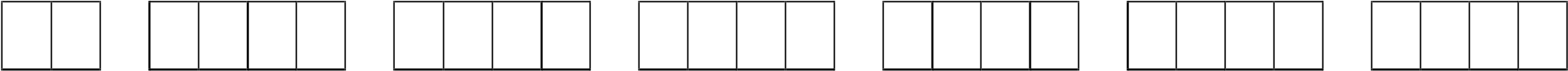 Informacje dodatkowe: 1. Naliczenie opłat pojawi się na witrynie Dziennik UONET+ (witryna rodzica -> opłaty -> szczegóły opłat -> kliknąć przejdź do płatności). Termin płatności do 10ego każdego miesiąca, tytułem: imię i nazwisko dziecka, miesiąc za który dokonywana jest wpłata, klasaOświadczam, że zapoznałem/zapoznałam się z Regulaminem stołówki, Procedurą windykacji należności oraz Regulaminem korzystania z elektronicznej karty zbliżeniowej do wydawania obiadów w Szkole Podstawowej nr 10 im. Henryka Sienkiewicza w Lublinie Wypełniając obowiązek prawny uregulowany zapisami art. 13 rozporządzenia Parlamentu Europejskiego i Rady (UE) 2016/679 z dnia 27 kwietnia 2016 r. w sprawie ochrony osób fizycznych w związku z przetwarzaniem danych osobowych i w sprawie swobodnego przepływu takich danych Dz. U. UE . L. 2016.119.1 z dnia 4 maja 2016 r, dalej jako „RODO", informujemy, iż dane osobowe Pani/Pana będą przetwarzane przez okres niezbędny do realizacji celów określonych powyżej, a po tym czasie – przez okres oraz w zakresie wymaganym przez przepisy powszechnie obowiązującego prawa, zgodnie z instrukcją kancelaryjną. Odbiorcami Pani/Pana danych osobowych mogą być wyłącznie podmioty uprawnione do uzyskania danych osobowych na podstawie przepisów prawa. Ma Pani/Pan prawo do dostępu do swoich danych osobowych oraz możliwość ich sprostowania, usunięcia lub ograniczenia przetwarzania swoich danych, wniesienia sprzeciwu wobec przetwarzania, przenoszenia danych, wniesienia skargi do organu nadzorczego, tj. Prezesa Urzędu Ochrony Danych, cofnięcia wyrażonej zgody na przetwarzanie danych. Pani/Pana dane nie mogą być przetwarzane w sposób zautomatyzowany i nie będą profilowane. Podanie przez Panią/Pana danych osobowych jest obligatoryjne w oparciu o przepisy prawa, a w pozostałym zakresie dobrowolne.               ………………………………… Lublin, dnia ……………………………..                                                    (czytelny podpis rodzica /prawnego opiekuna szkoły) Kartę zgłoszeniową dziecka na obiady proszę dostarczyć do szkoły  najpóźniej do dnia 26.08.20……r. 